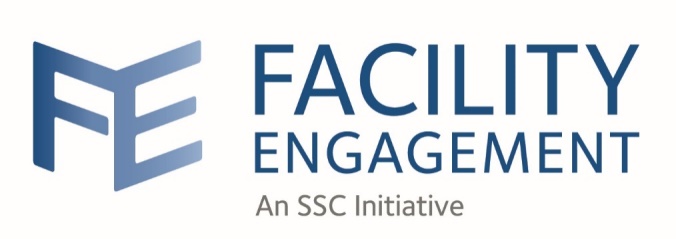 XXX Physician Engagement Society/HospitalSAMPLE CONTENT: CUSTOMIZE TO YOUR SITEWHAT:  Facility Engagement:Is a first-of-its-kind provincial initiative committed to by BC health authorities in the 2014 Physician Master Agreement.Aims to strengthen relationships, communication, and collaboration between health authorities and hospital-based physicians in BC, and more effectively represent physician views in decisions that affect our patients and work environment. HOW:  Our MSA has created the xxx Physician Society, enabling us to receive and manage funds from the Specialist Services Committee to carry out FE activities at our hospital.  $xx for 2017/18 The new formal structure and funding gives our medical staff opportunities to voice priorities, and identify and lead improvements related to patient care and our work environment.WHY SHOULD PHYSICIANS/MEDICAL STAFF GET INVOLVED?  (Insert your own WHY)To have stronger relationships and more productive interactions with physician colleagues, site leadership, and our health authority, and be involved in planning and decision making.To provide the best care for our patients, reduce our own stress, and feel pride and satisfaction when we come to work.OUR VISION (Optional if you want to fill this in as an overarching goal)xxxWHO IS INVOLVED?President:    Project manager:  Medical leaders, site leaders, managers Medical staff members: physicians and other health professionals, including xxx are welcome and encouraged to participate.KEY CONTACT:WORKING GROUP:  NamenamenamenamenameACTIVITIES:  CURRENT OR PLANNEDName  - whenName  - whenName  - whenName  - whenName  - whenKEY DATES:Member event – whenSecond round of funding - whenSUCCESSES/QUOTE /ANECDOTES:  Example – impactful paragraph or data “Physicians identified a problem with ER space and flow, so they brought together health partners to make renovations. Three months after completion, we measured a 10% reduction in patient wait times, improved communication between doctors and nurses, a decrease in non-physician tasks, and improved patient safety and satisfaction.”What physicians are saying (quotes)